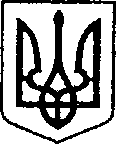                                                            УКРАЇНАЧЕРНІГІВСЬКА ОБЛАСТЬН І Ж И Н С Ь К А    М І С Ь К А    Р А Д А   сесія VII скликанняР І Ш Е Н Н Явід ____________ 2020 р.	          м. Ніжин	                      № ________/2020Про надання дозволу комунальномупідприємству «Виробниче управліннякомунального господарства» на безкоштовний демонтаж та списання нежитлової будівлі      Відповідно до статей 25, 26, 42, 59, 60, 73 Закону України «Про місцеве самоврядування в Україні», Положення про порядок відчуження та списання майна власності територіальної громади м. Ніжина,  затвердженого  рішенням Ніжинської міської ради від 24 лютого 2012 р. № 12-24/2012, Регламенту Ніжинської міської ради Чернігівської області VІІ скликання, затвердженого рішенням Ніжинської міської ради Чернігівської області VII скликання від 24 листопада 2015 року № 1-2/2015 (зі змінами), враховуючи результати технічного обстеження об’єкта незалежним експертом з технічного обстеження будівель і споруд від 27 вересня 2019 року та звернення комунального підприємства «Виробниче управління комунального господарства» від 29.09.2020 р. № 04.1-09/1255, міська рада вирішила:Надати дозвіл комунальному підприємству «Виробниче управління комунального господарства» на демонтаж нежитлової будівлі «гараж» загальною площею 260,5 кв.м., розміщеної за адресою: Чернігівська обл.,              м. Ніжин, вул. Чернігівська, 128. Дозволити комунальному підприємству «Виробниче управління комунального господарства» списати з балансового обліку нежитлову будівлю «гараж» в зв’язку з її аварійним технічним станом (технічний стан конструкцій будівлі IV категорії), розміщеної за адресою: Чернігівська обл., м. Ніжин, вул. Чернігівська, 128 (первісна балансова вартість – 30080,00 грн., знос – 30080,00 грн.).Після  демонтажу нежитлової будівлі  «гараж», розміщеної за адресою: Чернігівська обл., м. Ніжин, вул. Чернігівська, 128, комунальному підприємству «Виробниче управління комунального господарства» оприбуткувати без вартості демонтовані матеріали, кількісно, для використання в господарській діяльності підприємства.Дозволити комунальному підприємству «Виробниче управління комунального господарства» реалізувати частину демонтованих матеріалів на покриття витрат, пов’язаних з демонтажем нежитлової будівлі.  Комунальному підприємству «Виробниче управління комунального господарства» (Корман В.А.) забезпечити оприлюднення даного рішення на сайті Ніжинської міської ради протягом п’яти робочих днів після його прийняття.Організацію виконання даного рішення покласти на першого заступника міського голови з питань діяльності виконавчих органів ради Олійника Г.М., начальника управління комунального майна та земельних відносин Ніжинської міської ради Чернігівської області Онокало І.А. та начальника комунального підприємства «Виробниче управління комунального господарства» Кормана В.А.Контроль за виконанням даного рішення покласти на постійну депутатську комісію з майнових та житлово-комунальних питань, транспорту, зв’язку та охорони навколишнього середовища (голова комісії – Онокало І.А.). Міський голова								            А.В. ЛінникПодає:Начальник КП «ВУКГ»						В.А. КорманПогоджують:Перший заступник міського головиз питань діяльності виконавчихорганів ради								Г.М. ОлійникНачальник відділу комунального майна управління комунального майната земельних відносин Ніжинської міської ради Чернігівської області  					Н.О. ФедчунНачальник відділу юридично-кадрового забезпечення апаратувиконавчого комітетуНіжинської міської ради						В.О. Лега	Секретар Ніжинської міської ради					В.В. СалогубГолова постійної депутатської комісії міської ради з майнових тажитлово-комунальних питань, транспорту, зв’язку та охорони навколишнього середовища						І.А. ОнокалоГолова постійної депутатської комісії міської ради з питань регламенту, депутатської діяльності та етики, законності, правопорядку, антикорупційної політики, свободи словата зв’язків з громадськістю						О.В. ЩербакПОЯСНЮВАЛЬНА ЗАПИСКАдо проекту рішення Ніжинської міської ради «Про надання дозволу комунальному підприємству «Виробниче управління комунальногогосподарства» на безкоштовний демонтаж та списання нежитлової будівлі»1. Обґрунтування необхідності прийняття актуВідповідно до статей 25, 26, 42, 59, 60, 73 Закону України «Про місцеве самоврядування в Україні», Положення про порядок відчуження та списання майна власності територіальної громади м. Ніжина,  затвердженого рішенням Ніжинської міської ради від 24 лютого 2012 р. №12-24/2012, підготовлений даний проект рішення.На балансі комунального підприємства «Виробниче управління комунального господарства» перебуває нежитлова будівля «гараж» загальною площею 260,5 кв.м., 1971 року забудови, розміщеної за адресою: Чернігівська обл., м. Ніжин, вул. Чернігівська, 128.Нежитлова будівля знаходиться неприданому для нормальної експлуатації технічному стані. Згідно висновку технічного експерта з технічного обстеження будівель і споруд, викладеного у звіті про проведення технічного обстеження від 27 вересня 2019 р., технічний стан несучих та огороджуючих конструкцій будівлі відповідає IV категорії як аварійний.2. Мета прийняття рішення	Дотримання дозвільної процедури при списанні майна комунальної власності.3. Загальна характеристика та основні положення проектуПроект рішення складається з законодавчого обґрунтування та семи пунктів.Обґрунтування містить посилання на Закон України «Про місцеве самоврядування в Україні».Пункт 1. Надається дозвіл комунальному підприємству «Виробниче управління комунального господарства» на демонтаж нежитлової будівлі.Пункт 2. Надається дозвіл підприємству на списання майна.Пункт 3. Визначається порядок оприбуткування демонтованих матеріалів.Пункт 4. Надається дозвіл підприємству на реалізацію частини демонтованих матеріалів на покриття витрат, пов’язаних з демонтажем нежитлової будівлі.Пункт 5. Визначається відповідальна особа за оприлюднення рішення.Пункт 6. Визначається коло відповідальних осіб за організацію виконання рішення.Пункт 7. Визначаються постійні депутатські комісії міської ради, які здійснюватимуть контроль за виконанням рішення.4. Стан нормативно-правової бази у даній сфері правового регулюванняНормативною базою в даній сфері правового регулювання є Закон України «Про місцеве самоврядування в Україні».5. Перелік зацікавлених осіб в отриманні даного рішенняКомунальне підприємство «Виробниче управління комунального господарства».6. Інформація, яку містить проект рішенняІнформація, яку містить проект рішення, не відноситься до конфіденційної  та підлягає оприлюдненню на офіційному веб-сайті Ніжинської міської ради у порядку визначеному чинним законодавством.Начальник КП «ВУКГ»							В.А. Корман